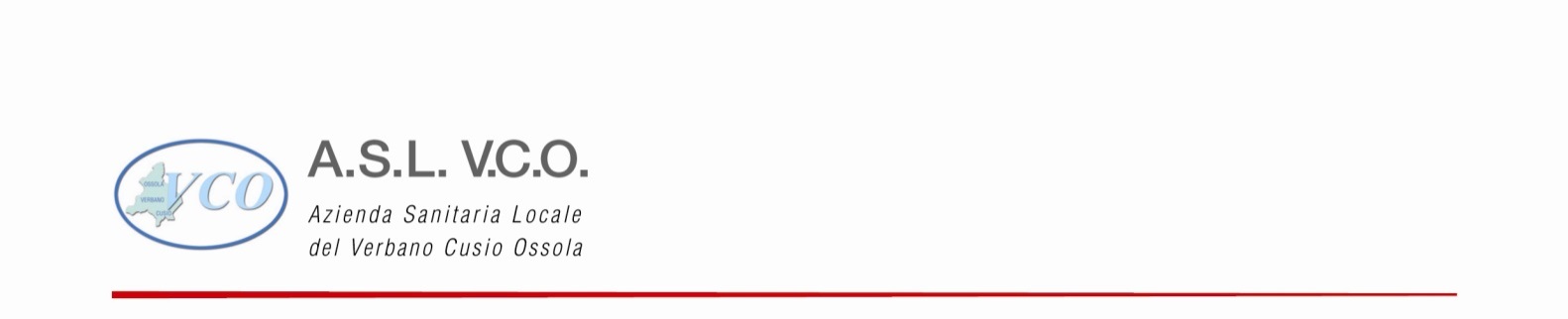 FAC-SIMILE SCHEMA DI DOMANDA 		Al Direttore 		della SOC Il/La sottoscritto/a_______________________________________________________________________ CHIEDEdi essere ammesso/a alla procedura di selezione interna aziendale per il conferimento del/dei sottoelencati incarichi di funzione  ( ai sensi dell’art. 8, c. 4 del Regolamento Aziendale allegato D) al CCIA approvato con deliberazione n. 298/2020, ciascun candidato potrà presentare domanda per un massimo di n. 2 Incarichi di Funzione ) :______________________________________________________________________________________________________________________________________________________________________A tal fine, sotto la propria responsabilità, consapevole delle sanzioni stabilite dall’art. 76 DPR n. 445/2000 e s.m.i. e dall’art. 55-quater del D.lgs.vo 165/2001 e s.m.i., nel caso di dichiarazioni non veritiere, falsità negli atti ed uso di atti falsi secondo quanto previstoD I C H I A R Adi essere nato/a a_____________________________ il ________________________________________residente a__________________Via_______________________n._______cap________________di essere in possesso dei seguenti requisiti di ammissione di essere dipendente a tempo indeterminato e pieno/parziale, dell’ASL VCO -  nellaCategoria______________ del profilo  professionale  ______________________; dal _________________;di essere in possesso di un’esperienza di almeno cinque anni nella categoria e profilo professionale richiesti per la copertura dell’incarico così maturata: dal ___________________ al ________________________;di essere iscritto/a all’Ordine ______________________ –  Sezione _________;di prestare servizio presso la SOC/SOS_____________________________________________;di non aver riportato sanzioni disciplinari superiori al rimprovero verbale negli ultimi due anni;di autorizzare l’ASL VCO al trattamento dei dati personali, ai sensi del Regolamento Europeo per la protezione dei dati personali n. 676/2016 e norme attuative, per gli adempimenti connessi all’Avviso di selezione interna in argomento e per quelle inerenti la gestione dell’incarico eventualmente conferito;di voler ricevere ogni comunicazione relativa al presente avviso al seguente indirizzo______________________________________________________________________(cognome, nome, indirizzo, città, cap, telefono, posta elettronica certificata, email)All’uopo allega:Curriculum formativo e professionale Copia di valido documento di identità.Data  _____________________	 Firma _______________________________________